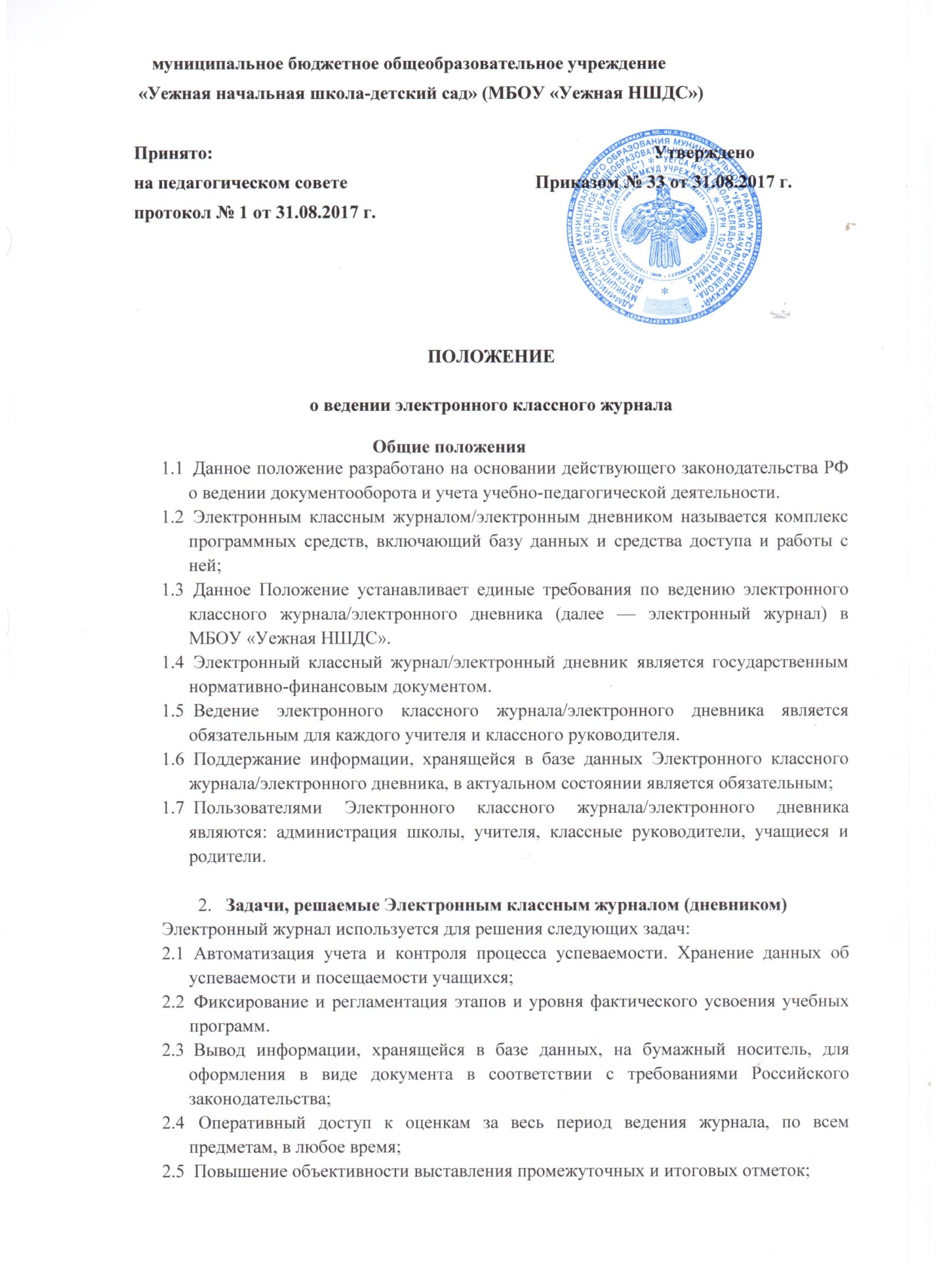 2.6  Автоматизация создания периодических отчетов учителей и администрации;2.7  Прогнозирование успеваемости отдельных учеников и класса в целом;2.8  Информирование родителей и учащихся через интернет об успеваемости, посещаемости детей, их домашних заданиях и прохождении программ по различным предметам;2.9  Возможность прямого общения между учителями, администрацией, родителями и учащимися вне зависимости от их местоположения.Правила и порядок работы с Электронным классным журналом (дневником)3.1  Пользователи получают реквизиты доступа (логин и пароль) к Электронному журналу  в следующем порядке:· Учителя, администрация получают реквизиты доступа у администратора электронного журнала;· Родители и учащиеся получают реквизиты доступа у классного руководителя.3.3 Классный руководитель своевременно заполняет и следят за актуальностью данных об учащихся.3.4  Учителя аккуратно и своевременно заполняют данные об учебных программах и их прохождении, об успеваемости и посещаемости учащихся, домашних заданиях.3.5 Директор школы осуществляет периодический контроль над ведением Электронного журнала.3.6 Родителям учащихся доступна для просмотра информация об успеваемости, посещаемости и расписании только своего ребёнка, а также информация о событиях школы как внутри класса, так и общего характера.3.7 Доставка информации осуществляется при помощи, e-mail, online просмотра в Интернет.3.8 С 15 сентября 2017 года вход для родителей в электронный дневник обучащихся возможен только через ГосуслугиФункциональные обязанности специалистов ОУ по заполнению ЭЖ 4.1. Администратор электронного журнала в ОУ:·  обеспечивает  право   доступа различным категориям пользователей на уровне ОУ;·  обеспечивает функционирование системы в ОУ;·    открывает учебный год в последнюю неделю августа: в соответствии с информацией, полученной от  директора, вводит в систему перечень классов, сведения об учителях класса, режим работы школы в текущем учебном году, расписание;·    проводит презентацию системы на общешкольных родительских собраниях и педагогических советах;·   организует постоянно действующий пункт для обучения работе с электронным журналом администрации, учителей класса, в соответствии с графиком, по мере необходимости;·   ведёт мониторинг использования системы администрацией,  учителями.·    при приёме новых сотрудников добавляет в систему новых пользователей, вводит основные данные о них;4.2. Классный руководитель (учитель):·    в первую неделю сентября вносит следующие данные по учащимся класса: реквизиты доступа, фамилию, имя, отчество, дату рождения, пол, а также реквизиты доступа, e-mail, по крайней мере, одного из его родителей;·   своевременно заполняет и следит за актуальностью данных об учащихся в базе данных. Регулярно, не реже одного раза в четверть, проверяет изменение фактических данных и при наличии таких изменений вносит соответствующие поправки;·    информирует администратора системы о движении учащихся;·    выдает реквизиты доступа в систему учащимся и их родителям;·    обучает, при необходимости, работе в системе учащихся и их родителей;·    ведет мониторинг использования системы учащимися и их родителями;·    контролирует своевременное выставление учителями-предметниками оценок учащимся класса, в случае нарушения педагогами своих обязанностей информируют об этом  директора школы; ·   еженедельно в разделе «Пропуски» ЭЖ корректирует сведения о пропущенных уроках учащихся;·    отвечает за полноту, качество и достоверность вводимой информации в ЭЖ;·    Категорически запрещается допускать учащихся к работе с электронным журналом под логином и паролем классного руководителя.4.3.       Учитель-предметник:·     аккуратно и своевременно заполняет данные об учебных программах и их прохождении, об успеваемости и посещаемости учащихся, домашних заданиях;·     электронный журнал заполняется учителем в день проведения урока. В случае болезни учителя учитель, замещающий коллегу, заполняет электронный журнал в установленном порядке (подпись и другие сведения делаются в журнале замещения уроков);·    систематически проверяет и оценивает знания учащихся, а также отмечает посещаемость;·    при делении класса на подгруппы записи ведутся индивидуально каждым учителем, ведущим группу;·    на «странице темы уроков и домашние задания» учитель обязан вводить тему, изученную на уроке, домашнее задание;·    в конце четверти (полугодия), учебного года выставляет оценки по предмету.·     Категорически запрещается допускать учащихся к работе с электронным журналом под логином и паролем учителя.     4.4.      Директор школы:·   организует ведение ЭЖ в ОУ;·   совместно с администратором электронного журнала проводит различные виды мониторинга успеваемости;·   осуществляет периодический контроль за ведением ЭЖ, содержащий: процент участия в работе, процент учащихся, не имеющих оценок, процент учащихся, имеющих одну оценку, запись домашнего задания, учет пройденного учебного материала, процент участия родителей и учащихся.           5. Выставление итоговых оценок.·    итоговые оценки учащихся за четверть, полугодие, год должны быть обоснованы.·    для объективной аттестации учащихся за четверть необходимо наличие не менее трех оценок  с обязательным учетом качества знаний учащихся по письменным и практическим работам;·    в случае наличия у учащегося справки о медицинской  группе здоровья на уроках физической культуры оцениваются положительно теоретические знания по предмету. Запись «осв.» в журнале допускается;·    итоговые оценки за четверть и год выставляются во вкладке «Оценки за учебный период»;·    итоговые оценки выставляются не позднее 2-х дней после окончания учебного периода.       6. Контроль и хранение.·     Директор школы и администратор системы обязаны обеспечить меры по бесперебойному функционированию электронного журнала, регулярному созданию резервных копий.·     Контроль за ведением электронного журнала осуществляется директором и администратором не реже 1 раза в месяц.·     При контроле уделяется внимание фактическому усвоению программы (соответствие учебному плану и тематическому планированию); объективности выставленных текущих и итоговых оценок; наличию контрольных и текущих проверочных работ; правильности записи замены уроков (если таковые были).·        Результаты проверки классных журналов  директором школы доводятся до сведения учителей.·        В конце каждого учебного года электронные журналы проходят процедуру архивации.·        Школа обеспечивает хранение:·         журналов успеваемости обучающихся на электронных и бумажных носителях, в целях хранения на бумажных носителях - один раз в год, по окончании учебного года, но не позднее 30 июня, выводится на печать электронная версия журнала успеваемости, прошивается и скрепляется подписью руководителя и печатью учреждения;·        изъятых из электронных журналов успеваемости обучающихся сводных ведомостей успеваемости на электронных и бумажных носителях, в целях хранения на бумажных носителях - один раз в год, по окончанию учебного года, но не позднее 30 июня, выводится на печать электронная версия сводных ведомостей успеваемости, прошивается и скрепляется подписью руководителя и печатью учреждения.Отчетные периоды·         Отчет по активности пользователей при работе с Электронным журналом создается один раз в месяц;·         Отчеты по успеваемости и качеству обучения создаются по окончании каждой четверти (полугодия), а также в конце года.Права и ответственность  пользователейПрава:·         Все пользователи имеют право на своевременные консультации по вопросам работы с электронным журналом;Ответственность:·         Учителя несут ответственность за своевременное и достоверное заполнение оценок и отметок о посещаемости учащихся;·         Классный руководитель несет ответственность за актуальность информации об учащихся;·         Все пользователи несут ответственность за сохранность своих реквизитов доступа;·         Администратор электронного журнала несет ответственность за техническое функционирование электронного журнала и смежных систем, а также резервное копирование данных и их восстановление в актуальном состоянии.